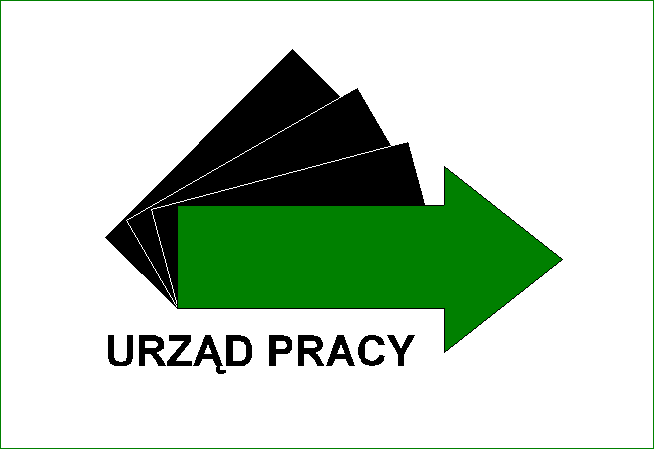 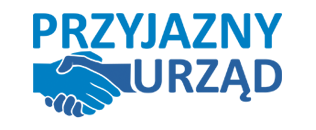 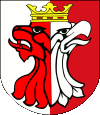 PROFIL NR 1		MĘŻCZYZNAWIEK				50+WYKSZTAŁCENIE		POMATURALNE/POLICEALNE technik elektronikUPRAWNIENIA		Obsługa kas fiskalnych, stylizacja paznokciDOŚWIADCZENIE ZAWODOWE		26  lat pracy jako Elektromechanik elektrycznych przyrządów pomiarowych, ponadto pracował jako robotnik gospodarczyOCZEKIWANIA		praca przy zieleni, konserwatorMOŻLIWOŚĆ DOJAZDU 	nieZMIANOWOŚĆ		nie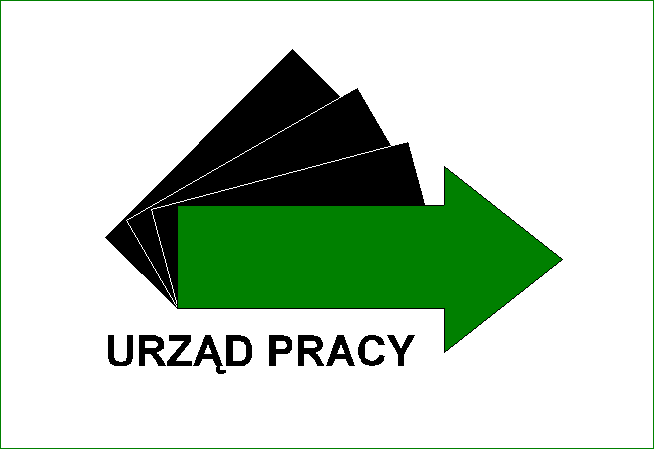 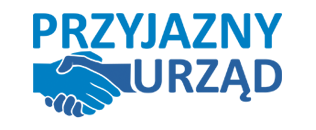 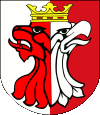 PROFIL NR 2		MĘŻCZYZNAWIEK				50+WYKSZTAŁCENIE		podstawoweDOŚWIADCZENIE ZAWODOWE		ponad 12 lat pracy jako listonosz, robotnik gospodarczy, rolnik, murarz, OCZEKIWANIA		praca przy produkcjiMOŻLIWOŚĆ DOJAZDU 	Aleksandrów Kujawski, Ciechocinek, RaciążekZMIANOWOŚĆ		tak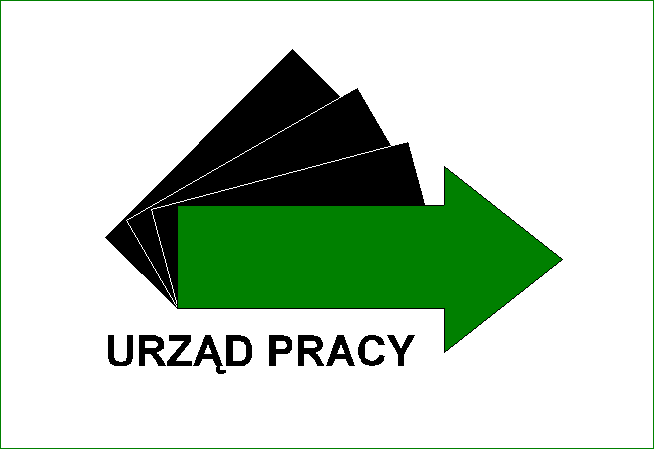 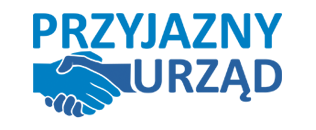 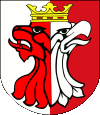 PROFIL NR 3	 	MĘŻCZYZNAWIEK				50+WYKSZTAŁCENIE		ZASADNICZE ZAWODOWE - ŚLUSARZUPRAWNIENIA		Prawo jazdy A, B, TDOŚWIADCZENIE ZAWODOWE		ponad 30 lat pracy jako ślusarz/spawacz, portier, magazynier, sprzedawca, OCZEKIWANIA		praca w zawodzie ślusarz/sawaczMOŻLIWOŚĆ DOJAZDU 	Aleksandrów Kujawski, Ciechocinek, ZMIANOWOŚĆ		tak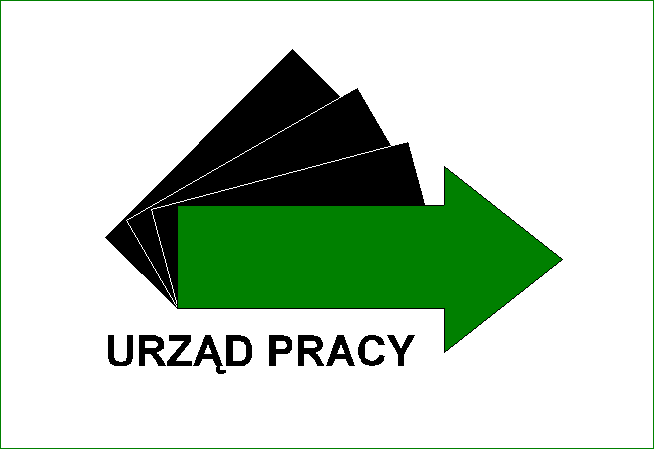 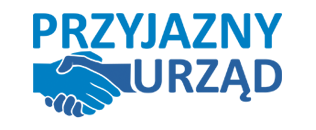 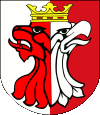 PROFIL NR 4	 	MĘŻCZYZNAWIEK				50+WYKSZTAŁCENIE		PODSTAWOWEDOŚWIADCZENIE ZAWODOWE		ponad 9 lat pracy jako ślusarz, robotnik gospodarczyOCZEKIWANIA		pracownik gospodarczy, fizycznyMOŻLIWOŚĆ DOJAZDU 	Aleksandrów Kujawski, Ciechocinek, ZMIANOWOŚĆ		nie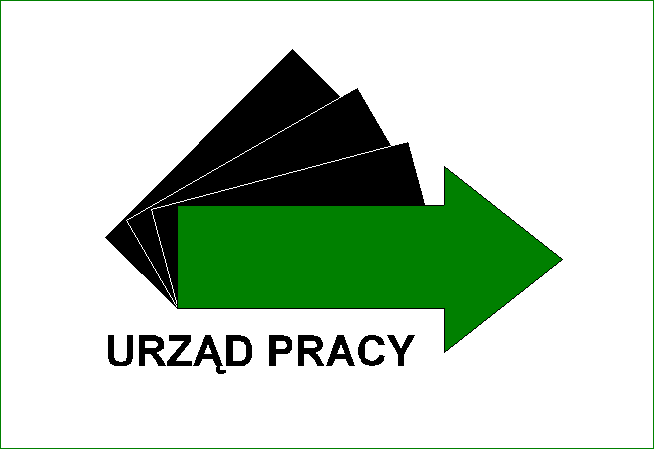 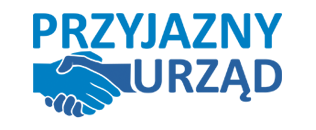 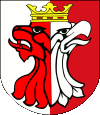 PROFIL NR 5	 	MĘŻCZYZNAWIEK				50+WYKSZTAŁCENIE		ZASADNICZE ZAWODOWE – rolnikUMIEJĘTNOŚĆ 		prawo jazdy kat. A, B, T.DOŚWIADCZENIE ZAWODOWE		ponad 22 lata pracy jako Monter elektrycznego sprzętu gospodarstwa domowego, robotnik gospodarczy, listonosz, dozorcaOCZEKIWANIA		prace gospodarczeMOŻLIWOŚĆ DOJAZDU 	takZMIANOWOŚĆ		tak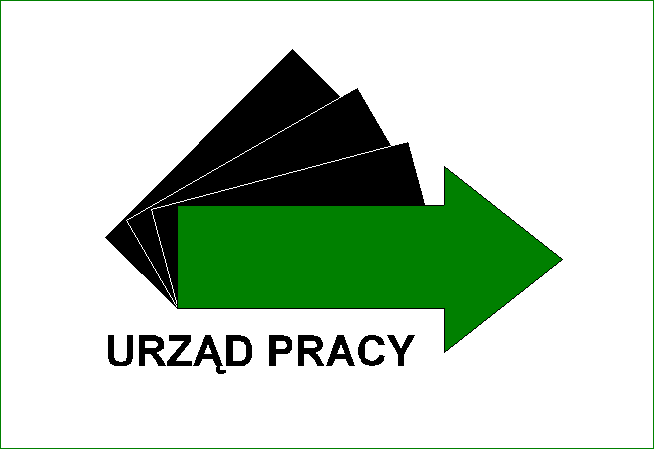 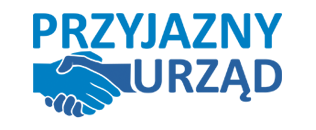 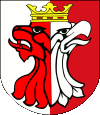 PROFIL NR 6	 	MĘZCZYZNAWIEK				50+WYKSZTAŁCENIE		podstawoweUPRAWNIENIE		OBSŁUGA WÓZKÓW JEZDNIOWYCHDOŚWIADCZENIE ZAWODOWE		10 M-CY W RAMACH ROBÓT PUBLICZNYCH.OCZEKIWANIA		praca fizycznaMOŻLIWOŚĆ DOJAZDU 	Aleksandrów Kujawski, Ciechocinek, ZMIANOWOŚĆ		tak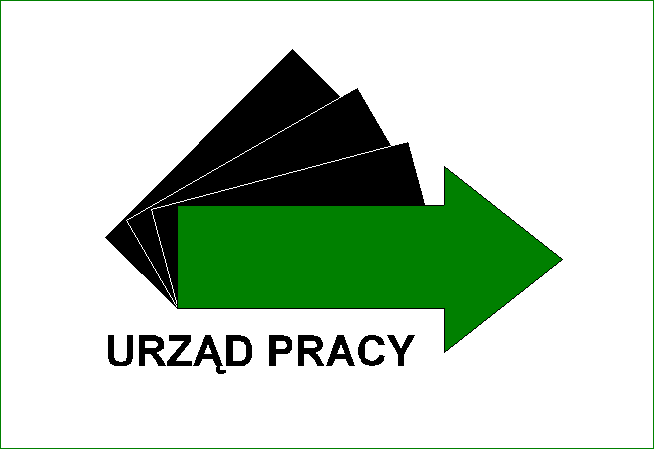 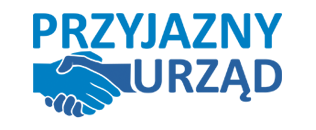 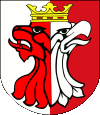 PROFIL NR 7	 	MężczyznaWIEK				50+WYKSZTAŁCENIE		średnie zawodowe – technik mechanikUPRAWNIENIE		PRAWO JAZDY KAT a, b, mDOŚWIADCZENIE ZAWODOWE		20 lat pracy jako robotnik drogowy, operator wtryskarek, robotnik drogowyOCZEKIWANIA		prace fizyczneMOŻLIWOŚĆ DOJAZDU 	Aleksandrów Kujawski, Ciechocinek, ZMIANOWOŚĆ		tak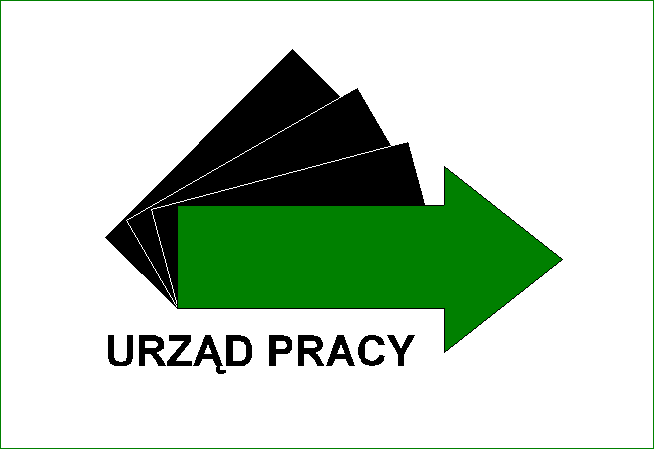 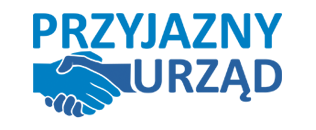 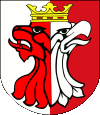 PROFIL NR 8	 	MĘŻCZYZNAWIEK				50+WYKSZTAŁCENIE		ZASADNICZE ZAWODOWE – cieśla szalunkowyUPRAWNIENIA		Kurs '' Brukarz - Monter nawierzchni drogowych '' DOŚWIADCZENIE ZAWODOWE	Ponad 11 lat pracy jako robotnik terenów zieleni, drogowy, budowlany, magazynierOCZEKIWANIA		prace proste w zieleni miejskiej, noszowyMOŻLIWOŚĆ DOJAZDU 	takZMIANOWOŚĆ		nie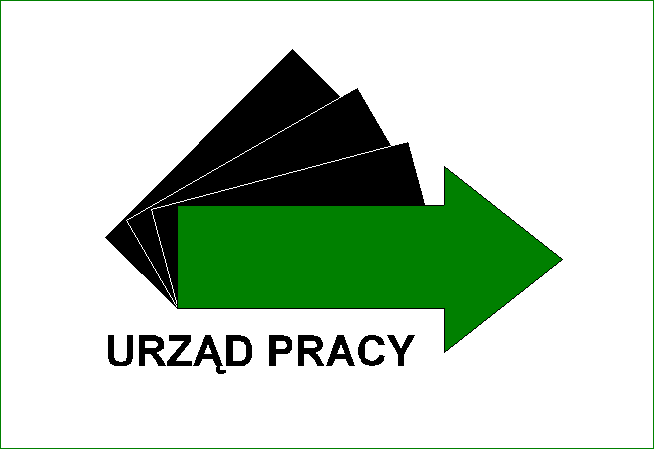 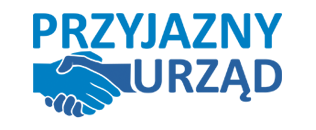 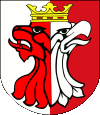 PROFIL NR 9	 	KOBIETAWIEK				50+WYKSZTAŁCENIE		ŚREDNIE ZAWODOWE - Technik żywienia i gospodarstwa domowegoDOŚWIADCZENIE ZAWODOWE		Ponad 17 lat pracy jako technik prac biurowychOCZEKIWANIA		prace biurowe, w biurze rachunkowycmMOŻLIWOŚĆ DOJAZDU 	Aleksandrów Kujawski, CiechocinekZMIANOWOŚĆ		nie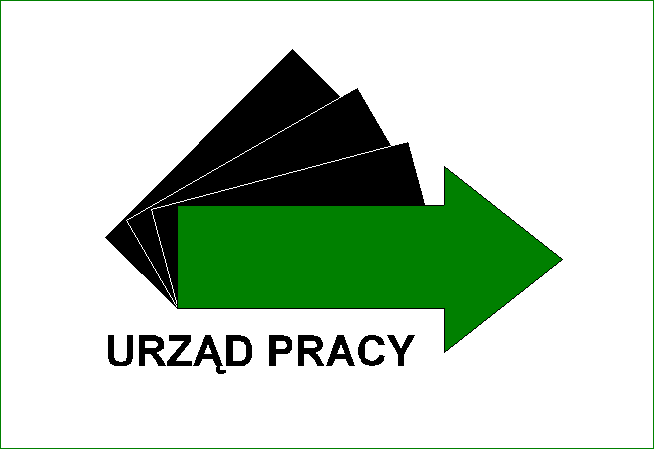 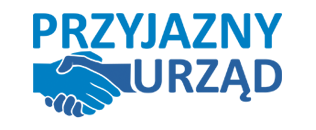 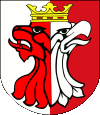 PROFIL NR 10	 	KOBIETAWIEK				50+WYKSZTAŁCENIE		PODSTAWOWE				PRZYUCZENIE DO ZAWODU CUKIERNIKDOŚWIADCZENIE ZAWODOWE		PRACE DOMOWEOCZEKIWANIA		prace prosteMOŻLIWOŚĆ DOJAZDU 	TAKZMIANOWOŚĆ		TAK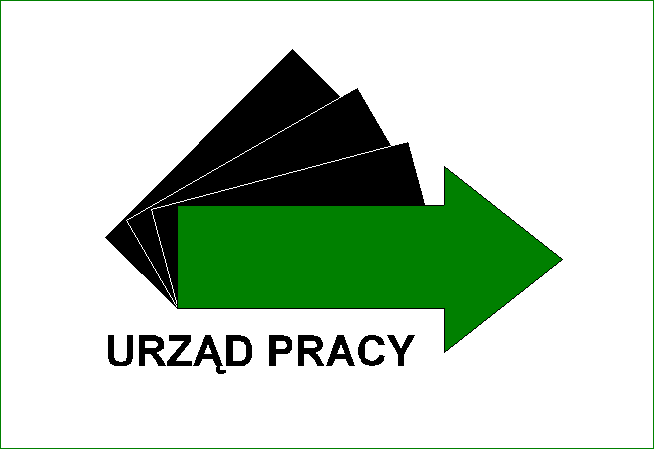 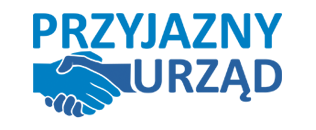 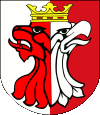 PROFIL NR 11	 	KOBIETAWIEK				50+WYKSZTAŁCENIE		ZASADNICZE ZAWODOWE – KucharzUPRAWNIENIE		Kurs Florystyczny z elementami aranżacji wnętrz 				i dekoracji stołów DOŚWIADCZENIE ZAWODOWE		7 lat pracowała jako sprzątaczka , pomoc kuchenna, OCZEKIWANIA		sprzątaczkaMOŻLIWOŚĆ DOJAZDU 	nie, praca na terenie Aleksandrowa KujawskiegoZMIANOWOŚĆ		nie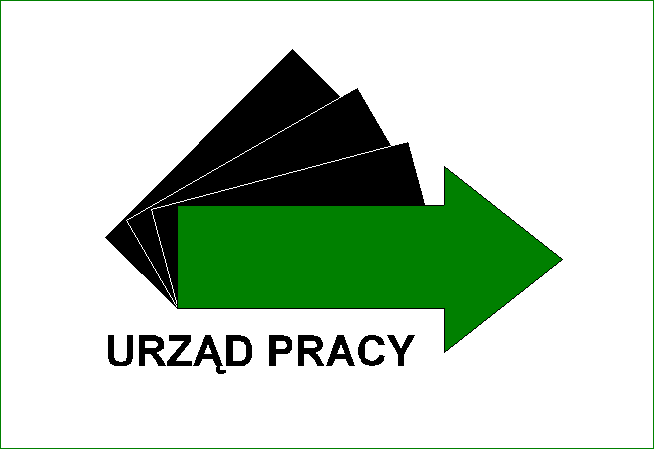 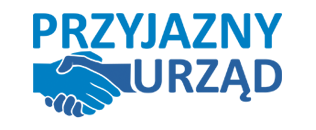 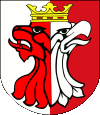 PROFIL NR 12	 	KOBIETAWIEK				50+WYKSZTAŁCENIE		podstawoweDOŚWIADCZENIE ZAWODOWE		Ponad 19 lat pracy jako pracownik gospodarczy, pracownik fizyczny.OCZEKIWANIA		prace w zieleni miejskiejMOŻLIWOŚĆ DOJAZDU 	nieZMIANOWOŚĆ    		nie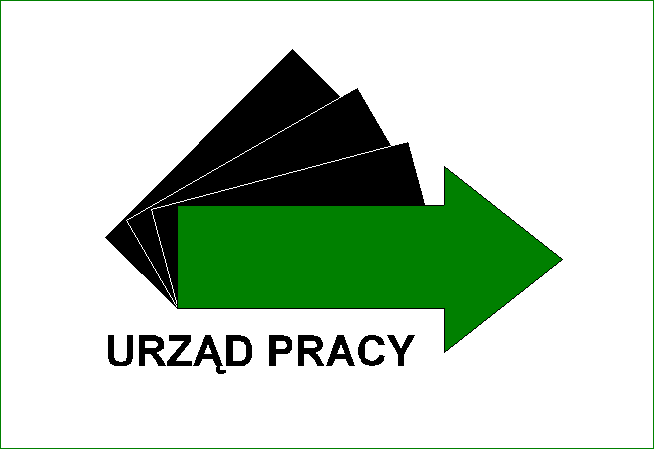 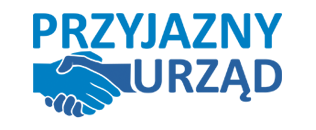 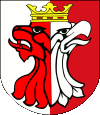 PROFIL NR  13	 	KOBIETAWIEK				50+WYKSZTAŁCENIE		Medyczne Studium Zawodowe – higienistkaUMIEJĘTNOŚĆ		obsługa kas fiskalnych, opieka nad osobami starszymi
				 i niedołężnymiDOŚWIADCZENIE ZAWODOWE		Ponad 25 lat pracy jako higienistka, pokojowa, salowaOCZEKIWANIA		salowa, pokojowa, higienistkaMOŻLIWOŚĆ DOJAZDU 	Aleksandrów Kujawski, CiechocinekZMIANOWOŚĆ		nie